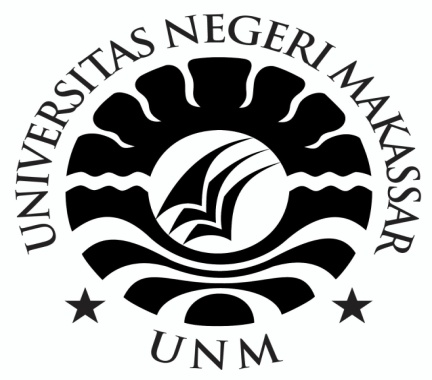 SKRIPSIHUBUNGAN ANTARA PENGUATAN POSITIF DENGAN MINAT BELAJAR SISWA PADA MATA PELAJARAN MATEMATIKA KELAS V SD INPRES UNGGULAN BTN PEMDA KECAMATAN RAPPOCINI KOTA MAKASSARNIRMAWATIPROGRAM STUDI PENDIDIKAN GURU SEKOLAH DASARFAKULTAS ILMU PENDIDIKANUNIVERSITAS NEGERI MAKASSAR2018HUBUNGAN ANTARA PENGUATAN POSITIF DENGAN MINAT BELAJAR SISWA PADA MATA PELAJARAN MATEMATIKA KELAS V SD INPRES UNGGULAN BTN PEMDA KECAMATAN RAPPOCINI KOTA MAKASSARSKRIPSIDiajukan untuk Memenuhi Sebagian Persyaratan Guna Memperoleh Gelar Sarjana Pendididkan pada Program Studi Pendidikan Guru Sekolah Dasar Strata Satu Fakultas Ilmu Pendidikan Universitas Negeri MakassarOleh NIRMAWATI1447040039PROGRAM STUDI PENDIDIKAN GURU SEKOLAH DASARFAKULTAS ILMU PENDIDIKANUNIVERSITAS NEGERI MAKASSAR2018KEMENTERIAN RISET, TEKNOLOGI DAN PENDIDIKAN TINGGI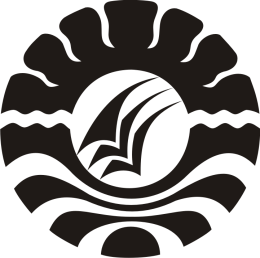 UNIVERSITAS NEGERI MAKASSARFAKULTAS ILMU PENDIDIKANPROGRAM STUDI PENDIDIKAN GURU SEKOLAH DASARJalan Tamalate I Tidung Makassar KP.90222Telepon 884457, Fax (0411) 883076Laman: www.unm.ac.idPERSETUJUAN PEMBIMBINGSkripsi dengan judul: Hubungan Antara Penguatan Positif Dengan Minat Belajar Siswa Pada Mata Pelajaran Matematika Kelas V SD Inpres Unggulan BTN Pemda Kecamatan Rappocini Kota MakassarAtas nama:		Nama		: Nirmawati		NIM		: 1447040039		Kelas		: M.32		Program	: PGSD-S1		Prodi		: UPP PGSD Makassar FIP UNMSetelah diperiksa dan diteliti, Skripsi ini telah memenuhi syarat untuk diujikan.           Makassar,    Agustus 2017                                                                  Disahkan:     		a.n  Ketua Program Studi PGSD       		Ketua UPP PGSD Makassar FIP UNMDra. Hj. Rosdiah Salam S.Pd.,M.Pd.NIP. 19620310 198703 2 002PERNYATAAN KEASLIAN SKRIPSISaya yang bertanda tangan di bawah ini :Nama		: NirmawatiNim		: 1447040039Jurusan/Prodi	: Pendidikan Guru Sekolah Dasar S1Judul skripsi   : Hubungan Antara Penguatan Positif dengan Minat Belajar Siswa pada Mata Pelajaran Matematika Kelas V SD Inpres Unggulan BTN Pemda Kecamatan Rappocini Kota MakassarMenyatakan dengan sebenarnya bahwa skripsi yang saya tulis ini benar merupakan hasil karya saya sendiri dan bukan merupakan pengambilan tulisan atau pikiran orang lain yang saya akui sebagai hasil tulisan atau pikiran sendiri.Apabila dikemudian hari terbukti atau dapat dibuktikan bahwa skripsi ini hasil jiplakan, maka saya bersedia menerima sanksi atas perbuatan tersebut dengan ketentuan yang berlaku.   Makassar,     Agustus 2018Yang Membuat PernyataanNIRMAWATIMOTODimulai dengan Bismillah. Diakhiri dengan Alhmdulillah  (NIRMAWATI, 2018) Karya ini kuperuntukkanKepada Almamater, Bangsa dan AgamakuKepada Ayahanda Patang, Ibunda Hasma, dan Saudaraku Nirwana dan Nurul Mutmainna yang senantiasa mendoakan dan memberikan motivasi Serta  Keluarga dan Sahabat-sahabatku Tersayangyang dengan Tulus dan Ikhlas Selalu Berdo’a dan MembantuBaik Moril maupun Materil demi Kesuksesan PenulisSemoga Allah SWT Memberikan rahmat dan KarunianyaKepada Kita SemuaABSTRAKNIRMAWATI, 2018. Hubungan antara Penguatan Positif dengan Minat Belajar Siswa Pada Mata Pelajaran Matematika Kelas V SD Inpres Unggulan BTN Pemda Kecamatan Rappocini Kota Makassar. Skripsi dibimbing oleh Drs. Latri, S.Pd., M.Pd. dan Dra. Syamsiah D, S.Pd., M.Pd. Pendidikan Guru Sekolah Dasar Fakultas Ilmu Pendidikan Universitas Negeri Makassar.Permasalahan dalam penelitian ini adalah belum optimalnya penguatan positif yang diberikan oleh guru dan minat belajar siswa pada mata pelajaran matematika rendah. Masalah dalam penelitian ini adalah: (1) Bagaimanakah gambaran penguatan positif siswa kelas V SD Inpres Unggulan BTN Pemda Kecamatan Rappocini Kota Makassar?, (2) Bagaimanakah gambaran minat belajar siswa pada mata pelajaran Matematika kelas V SD Inpres Unggulan BTN Pemda Kecamatan Rappocini Kota Makassar?, (3) Apakah ada hubungan antara penguatan positif dengan minat belajar siswa pada mata pelajaran Matematika kelas V SD Inpres Unggulan BTN Pemda Kecamatan Rappocini Kota Makassar?. Tujuan dari penelitian ini adalah untuk mengetahui (1) gambaran penguatan positif siswa, (2) gambaran minat belajar siswa pada mata pelajaran matematika dan (3) hubungan antara penguatan positif dengan minat belajar siswa pada mata pelajaran matematika. Penelitian ini menggunakan jenis penelitian korelasi dengan pendekatan kuantitatif. Populasi dalam penelitian adalah siswa kelas V SD Inpres Unggulan BTN Pemda Kecamatan Rappocini Kota Makassar yang berjumlah 123 siswa. Sampel penelitian sebanyak 95 siswa. Teknik yang digunakan dalam pengambilan sampel adalah teknik Random Sampling. Teknik pengumpulan data menggunakan angket, dan dokumentasi. Teknik pengujian hipotesis analisis korelasional menggunakan Uji Karl Person. Sebelumnya, dilakukan uji normalitas dengan uji One Sample Kolmogorov-Smirnov Normality Test. Berdasarkan hasil penelitian menunjukkan penguatan positif berada pada kategori sedang dan minat belajar siswa pada mata pelajaran matematika berada pada kategori sedang. Pengujian hipotesis dengan taraf signifikansi diperoleh hasil yang menunjukkan bahwa terdapat hubungan yang signifikan antara penguatan positif dengan minat belajar siswa pada mata pelajaran matematika kelas V SD Inpres Unggulan BTN Pemda Kecamatan Rappocini Kota Makassar.PRAKATAPuji syukur kita panjatkan kehadirat Tuhan Yang Maha Esa, karena atas berkat rahmat-Nya sehingga yang berjudul. Hubungan antara Penguatan Positif dengan Minat Belajar Siswa pada mata pelajaran matematika Kelas V SD Inpres Unggulan BTN Pemda Kecamatan Rappocini Kota Makassar. dapat diselesaikan sesuai dengan waktu yang telah ditetapkan. Penulisan skripsi ini merupakan salah satu syarat untuk menyelesaikan studi dan mendapat gelar Sarjana Pendidikan (S.Pd) pada Program Studi Pendidikan Guru Sekolah Dasar Fakultas Ilmu Pendidikan Universitas Negeri Makassar. Penulis menyadari bahwa skripsi ini tidak mungkin terwujud tanpa bantuan dan bimbingan dari berbagai pihak oleh karena itu penulis menyampaikan terima kasih untuk Bapak Patang dan Ibu Hasmawati selaku orang tua penulis yang selalu membimbing, memotivasi, dan menyertai penulis dengan doa selama melaksanakan pendidikan dan ucapan terima kasih kepada Latri Aras S.Pd.,M.Pd selaku pembimbing I dan Syamsiah D,S.Pd., M.Pd. selaku pembimbing II yang telah memberikan bimbingan dan arahan dengan tulus dan ikhlas sehingga skripsi ini dapat diselesaikan. Penulis juga menyampaikan ucapan terima kasih kepada :Prof. Dr. H. Husain Syam, M. TP selaku Rektor Universitas Negeri Makassar yang telah menerima penulis menuntut ilmu di Fakultas Ilmu Pendidikan Universitas Negeri Makassar.Dr. Abdullah Sinring, M. Pd. selaku Dekan Fakultas Ilmu Pendidikan Universitas Negeri Makassar atas segala kebijakannya sebagai pimpinan Fakultas tempat peneliti menimba ilmu selama ini.Dr. Abdul Saman, S.Pd., M.Si.Kons selaku wakil dekan I, Drs.Muslimin, M.Ed. selaku wakil dekan II, Dr.Pattaufi, S.Pd, M.si selaku wakil dekan III dan Dr.Parwoto, M.Pd selaku wakil dekan IV Fakultas Ilmu Pendidikan.Muhammad Irfan S.Pd., M. Pd., M.Pd. dan Sayidiman S.Pd., M. Pd yang masing-masing merupakan Ketua Program Studi dan sekretaris Program Studi PGSD Fakultas Ilmu Pendidikan Universitas Negeri Makassar.Dra. Hj Rosdiah Salam S.Pd., M.Pd selaku Ketua PGSD UPP PGSD Makassar Fakultas Ilmu Pendidikan Universitas Negeri Makassar, yang dengan penuh perhatian memberikan bimbingan dan memfasilitasi penulis selama proses perkuliahan.Dosen PGSD UPP PGSD Makassar Fakultas Ilmu Pendidikan Universitas Negeri Makassar yang telah memberikan berbagai macam ilmu pengetahuan yang tak ternilai dibangku kuliah.Kepala Sekolah dan seluruh staf dewan guru SD Inpres Ungguan BTN Pemda Kecamatan Rappocini Kota Makassar yang telah banyak membantu selama penelitian. Ayahanda Patang, Ibunda Hasma, Kakanda Nirwana dan adinda Nurul Mutmainnah serta seluruh keluarga besar yang selalu memberikan kasih sayangnya serta dukungan moril maupun materil mulai awal sampai penyelesain studi.Teman-teman seangkatan di UPP PGSD Makassar Fakultas Ilmu Pendidikan Universitas Negeri Makassar, terkhusus teman kelas M.32 dan teman-teman KKN kebersamaan bersama kalian menjadi makna sangat berarti bagi penulis.Atas bantuan dari berbagai pihak, penulis hanya dapat memanjatkan doa kehadirat Allah Yang Maha Esa, semoga segala bantuan yang telah diberikan mendapat pahala. Dan dengan segala kerendahan hati penulis menyadari masih banyak terdapat kekurangan-kekurangan dalam penyusunan skripsi ini, sehingga penulis mengharapkan adanya saran dan kritik yang bersifat membangun dari semua pihak demi kesempurnaan skripsi ini. Akhirnya semoga skripsi ini dapat bermanfaat bagi semua, Amin ya Robbal Alamin.                                                                                           Makassar,  Agustus 2018PenulisDAFTAR ISIHALAMAN SAMPUL 	  iHALAMAN JUDUL                                                                                             	 iiHALAMAN PERSETUJUAN PEMBIMBING                                                   	 iiiMOTTO 	ivABSTRAK 	vPRAKATA 	viDAFTAR ISI 	viiDAFTAR TABEL	xivDAFTAR GAMBAR	xvDAFTAR LAMPIRAN	xviPENDAHULUANLatar Belakang Masalah 	1Rumusan Masalah	5Tujuan Penelitian 	5Manfaat Penelitian 	6KAJIAN PUSTAKA, KERANGKA PIKIR, DAN HIPOTESIS PENELITIANKajian Pustaka	 8 Penguatan Positif	 8Minat	 16Belajar	 23Matematika								 25Kerangka Pikir 	 27Hipotesis Penelitian 	 30METODE PENELITIANPendekatan dan Jenis Penelitian 	 31Variabel dan Desain Penelitian 	 32Definisi Oprasional 	 33Populasi dan Sampel	 34Teknik dan Prosedur Pengumpulan Data	 37Teknik Analisis Data	 42HASIL PENELITIAN DAN PEMBAHASANHasil Penelitian 	46Pembahasan	55KESIMPULAN DAN SARANKesimpulan	61Saran	62DAFTAR PUSTAKA 	63LAMPIRAN	65PERSURATAN PENELITIAN                                                                              112DAFTAR RIWAYAT HIDUP                                                                                120DAFTAR TABEL Tabel                  Judul                                                     	  		Halaman                                         Tabel 3.1:	Jumlah Populasi							34Tabel 3.2:	   Jumlah Sampel		36Tabel 3.3:	   Skor Alternatif 	  38Tabel 3.4:	Rekapitulasi Hasil Uji Validitas					41Tabel 3.5:	Hasil Uji Reliabilitas							42Tabel 3.6:	Rumus Pengkategorian						43Tabel 3.7 :       Interpretasi Koefisien Korelasi		45Tabel 4.1:	   Deskripsi Data Hasil Penyebaran Angket Penguatan Positif             47Tabel 4.2:	Distribusi Frekuensi dan Presentase Kategori Hasil Penyebaran Angket Penguatan Positif 	  48Tabel 4.3:	Deskripsi Data Hasil Penyebaran Angket Minat Belajar Matematika 	  50Tabel 4.4:	Distribusi Frekuensi dan Presentase Kategori Hasil Penyebaran Angket Minat Belajar Matematika					51Tabel 4.5:	Hasil Uji Normalitas Data Penyebaran Angket Penguatan Positif dan Minat Belajar Matematika Siswa				53Tabel 4.6:	Hasil Uji Linieritas Data Penyebaran Angket Penguatan Positif dan Minat Belajar Matematika Siswa				53Tabel 4.6:	Hasil Uji Hipotesis Data Penyebaran Angket Penguatan Positif dan Minat Belajar Matematika Siswa				54DAFTAR GAMBARGambar           Judul                                                                            Halaman           Gambar 2.1:          Bagan Kerangka Fikir 	29Gambar 3.1:          Desain Penelitian	32Gambar 4.1:          Presentase Kategori Penguatan Positif	49Gambar 4.2:          Presentase Kategori Minat Belajar Matematika	52DAFTAR LAMPIRANLampiran                      Judul                                                                        HalamanLampiran 1: Kisi–Kisi Angket Penguatan Positif Validasi Ahli	          66Lampiran 2: Angket Penelitian Penguatan Positif Validasi Ahli	         	 67Lampiran 3: Kisi–Kisi Angket Minat  Belajar Matematika Validasi Ahli	          71      Lampiran 4: Angket Penelitian Minat Belajar Matematika Validasi Ahli      		 73   Lampiran 5 : Angket Penelitian Penguatan Positif Setelah Validasi Lapangan	 76Lampiran 6: Angket Penelitian Minat belajar Matematika Validasi Lapangan	 80Lampiran 7:  Kisi–Kisi Angket Penguatan Positif 					 83        Lampiran 8: Angket Penelitian Penguatan Positif		 84    Lampiran 9: Kisi–Kisi Angket Minat Belajar Matematika  				 87  	                         			Lampiran 10: Angket Penelitian Minat Belajar Matematika	          88   Lampiran 11: Keterangan Validasi  Instrumen		91Lampiran12:  Data Hasil Sebaran Angket Penguatan Positif 			97                 Lampiran 13: Data Hasil Sebaran Angket Minat Belajar Matematika 	           100                                  Lampiran 14: Output Pengujian Validitas dan Reabilitas Instrument 	  Penguatan Positif 					           103 Lampiran 15: Output Pengujian Validitas dan Reabilitas Instrument Minat                         Belajar	 Matematika 						           104                                                                                       Lampiran 16: Analisis Deskriptif Penguatan Positif dan Minat Belajar      Matematika 	          105Lampiran 17: Tabel Frekuensi Penguatan Positif 	         108Lampiran 18: Tabel Frekuensi Minat Belajar	         108Lampiran  19: Output Pengujian Normalitas Data	          109Lampiran 20: Output Pengujian Linieritas Data	         109Lampiran 21: Output Analisis dan Signifikansi Koefisien Korelasi	         110Lampiran 22:  Dokumentasi Uji Validasi Lapangan	         111         Lampiran 23: Dokumentasi Penelitian	         112Lampiran 24: Surat Usulan Meneliti	         113Lampiran 25: Surat Permohonan Izini Meneliti	         114Lampiran 26: Surat Izin  Meneliti	         115Lampiran 27: Surat Izin Telah Meneliti	         118